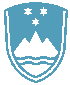 Številka: 06182-2862/2022-8Datum: 21. 12. 2022POROČILO O REDNEM IN IZREDENEM INŠPEKCIJSKEM PREGLEDU NAPRAVE, KI LAHKO POVZROČI ONESNAŽEVANJE OKOLJA VEČJEGA OBSEGAZavezanec: Fructal d.o.o., Tovarniška cesta 7, 5270 AjdovščinaNaprava / lokacija: Proizvodnja živil z obdelavo in predelavo surovin rastlinskega izvora na lokaciji Tovarniška cesta 7, 5270 AjdovščinaDatum pregleda: 14. 10. 2022Okoljevarstveno dovoljenje (OVD) številka: 35407-13/2005-19 z dne 15. 1. 2007 s spremembami (v nadaljevanju: OVD)Usklajenost z OVD: NEV okviru rednega in izrednega inšpekcijskega pregleda naprave v zvezi z izpolnjevanjem določb pridobljenega OVD, ki so bile predmet nadzora na kraju naprave, so bile ugotovljene nepravilnosti, kršitev zakonsko določenih predpisov, ki so bili predmet inšpekcijskega nadzora ter kršitev določil veljavnega OVD. Zavezancu je bila v letu 2022 izdana ureditvena odločba v zadevi emisij snovi v vode in v zadevi ravnanja z odpadki. Rok iz ureditvene odločbe še ni potekel.Na pregledu je bilo v zvezi z emisijami snovi v vode ugotovljeno, da ima zavezanec na lokaciji dva izpusta odpadne vode iz naprave in da se na obeh iztokih izvaja obratovalni monitoring preko pooblaščenca. Iz Poročila o obratovalnem monitoringu odpadnih vod za podjetje za leto 2021 je med drugim razvidno, da se vse tehnološke in sanitarne odpadne vode po kanalizacijskem omrežju vodijo v skupen iztok, ki je speljan na Čistilno napravo Ajdovščina (MMV1), da so po ločenem kanalizacijskem omrežju speljane odpadne vode iz kotlovnice od leta 2007 dalje, ki so speljane v kanalizacijo, ki je priključena na tehnološko čistilno napravo in da hladilne vode nastajajo v kompresorski postaji in pri hlajenju pasterizatorjev ter so speljane po ločenem kanalizacijskem omrežju na skupen iztok v potok Hubelj (MMV2). Razvidno je tudi, da se z enega dela dvorišča (odkrita ploščad) padavinska voda izpira v kanalizacijsko omrežje, ki je speljano na V1, iz drugega dela dvorišča pa gre padavinska voda na iztok V2 in naprej v vodotok Hubelj. Iz poročila je tudi razvidno, da se na obeh merilnih mestih izvajajo meritve, da se je na obeh merilnih mestih v letu 2021 izvedlo predpisno število vzorčenj, da so bili merjeni vsi parametri določeni v veljavnem OVD in da se zagotavljajo na obeh merilnih mestih trajne meritve pretoka odpadne vode. Izvajajo se tudi meritve pretoka in količine odpadne vode. Razvidno je tudi, da na merilnem mestu MMV1 ni zabeleženih preseganj mejnih vrednosti za noben parameter in da naprava na tem iztoku ne obremenjuje okolja čezmerno. Na MMV2 pa je na iztoku iz naprave zabeleženo preseganje mejnih vrednosti za parametra KPK in BPK5. Naprava na tem iztoku čezmerno obremenjuje okolje. Tekom pregleda je bilo tudi ugotovljeno, da je zavezanec v letu 2021 in v letu 2022 investiral v obnovo dela kanalizacijskih vodov, s čimer naj bi se odpravile težave pri odvajanju odpadne vode na iztok V2, kar potrjujejo do sedaj opravljene meritve v letu 2022 na iztoku V2 – iz poročil pooblaščene organizacije je med drugim razvidno, da merjeni vrednosti KPK in BPK v letu 2022 na treh od šestih vzorčenj ne presegata z veljavnim OVD določenih mejnih vrednosti.Glede ravnanja z odpadki ima vsak proizvodni objekt in vsako skladišče na predmetni lokaciji svoje zabojnike za ločeno zbiranje odpadkov, ki se potem premestijo v sortirnico ločeno zbranih odpadkov, kjer jih prevzamejo pooblaščenci. V času inšpekcijskega pregleda odpadki niso bili ločeno zbrani – odpadki so bili med seboj pomešani –, odpadki niso bili ustrezno označeni, nekateri zabojniki niso bili tesno zaprti in je iz njih tekla odpadna tekočina surovin, na lokaciji so se nahajali le nenevarni odpadki; nevarni odpadki – odpadna olja in masti – pa so se v času pregleda skladiščili v zaprtem kovinskem zabojniku.Zaključki / naslednje aktivnosti: Naslednji redni inšpekcijski pregled bo opravljen po preteku roka iz izdane ureditvene odločbe, izredni pa po potrebi.